Межправительственный комитет по интеллектуальной собственности, генетическим ресурсам, традиционным знаниям и фольклоруТридцать девятая сессияЖенева, 18-22 марта 2019 г. предложение о проведениИ СеКРЕТАРИАТОМ ВОИС исследования о системах охраны традиционных знаний SUI GENERIS, ПРИМЕНЯЮЩИХСЯ В ГОСУДАРСТВАХ – ЧЛЕНАХ ВОИСДокумент представлен делегациями Соединенных Штатов Америки и ЯпонииВВЕДЕНИЕПятнадцатого ноября 2019 г. Международное бюро Всемирной организации интеллектуальной собственности (ВОИС) получило от постоянного представительства Соединенных Штатов Америки при Всемирной торговой организации (ВТО) просьбу от имени делегаций Соединенных Штатов Америки и Японии вновь вынести на обсуждение тридцать девятой сессии Межправительственного комитета по интеллектуальной собственности, генетическим ресурсам, традиционным знаниям и фольклору (МКГР) предложение о проведении Секретариатом ВОИС исследования о системах охраны традиционных знаний sui generis, применяющихся в государствах – членах ВОИС, которое является обновленным вариантом предложения о мандате на проведение исследования о существующих системах охраны традиционных знаний sui generis, изложенного в документе WIPO/GRTKF/IC/38/13.Во исполнение этой просьбы в приложении к настоящему документу содержится упомянутое предложение. 3.	Комитету предлагается принять к сведению и рассмотреть предложение, содержащееся в приложении к настоящему документу.
[Приложение следует]ПРЕДЛОЖЕНИЕ О ПРОВЕДЕНИИ СЕКРЕТАРИАТОМ ВОИС ИССЛЕДОВАНИЯО СИСТЕМАХ ОХРАНЫ ТРАДИЦИОННЫХ ЗНАНИЙ SUI GENERIS,ПРИМЕНЯЮЩИХСЯ В ГОСУДАРСТВАХ – ЧЛЕНАХ ВОИСМежправительственный комитет по интеллектуальной собственности, генетическим ресурсам, традиционным знаниям и фольклору (МКГР) Всемирной организации интеллектуальной собственности (ВОИС) был учрежден в 2000 г.  Начиная с 2001 г. МКГР обсуждает вопросы охраны интеллектуальной собственности и традиционных знаний, традиционных выражений культуры и генетических ресурсов.  В мандате на 2018–2019 гг., предоставленном Комитету Генеральной Ассамблеей ВОИС, предусмотрено, что МКГР «продолжит активизировать свою работу в целях достижения договоренности по международному правовому документу (документам) в области интеллектуальной собственности, который обеспечит сбалансированную и эффективную охрану генетических ресурсов (ГР), традиционных знаний (ТЗ) и традиционных выражений культуры (ТВК), без предрешения характера результата (результатов) этой работы».  ТЗ являются важной темой переговоров МКГР ВОИС, поскольку мандат Комитета также предусматривает следующее:«работа Комитета будет основываться на результатах уже проделанной им работы, включая проведение переговоров на основе текстов, с упором на устранение существующих пробелов и урегулирование основных вопросов, таких как определения, бенефициары, объекты охраны, цели, объем охраны и определение того, какие объекты ТЗ/ТВК будут подлежать международной охране, а также рассмотрение исключений и ограничений и связи с общественным достоянием».Согласно выданному мандату рациональные методы работы должны предусматривать использование подхода, предполагающего установление фактов, речь о котором идет в пункте (c) соответствующего документа;  при этом отдельно упомянуты такие варианты, как проведение и уточнение исследований, посвященных национальному законодательству (пункт (d)).Решение этих задач, стоящих перед МКГР, требует оптимального соотношения непростого комплекса вопросов, включая должный учет обеспокоенности коренных народов и местных общин, связанной с несанкционированным использованием ТЗ, главным образом в коммерческом контексте, и в то же время создание условий для активного использования ТЗ общиной, которая является их носителем, и охрану интересов промышленности, музеев, архивов, библиотек и других заинтересованных сторон.За последние двадцать лет ряд членов ВОИС включили в свои национальные законы положения, призванные обеспечить охрану ТЗ.  МКГР было бы полезно лучше узнать область действия этих законов, характер и результативность их применения и те факторы их воздействия, которые поддаются количественной оценке.Цель настоящего предложения – проанализировать все наработки МКГР в данной области и собрать дополнительную информацию, которая позволит Комитету лучше понять системы охраны ТЗ sui generis.  Предлагается список вопросов, касающихся специфики таких систем, масштаба внедрения и обеспечения соблюдения государствами упомянутых законов и регламентов, примеров применения таких документов, любых поддающихся количественной оценке и иных преимуществ, обеспечиваемых этими законами, информации о том, будут ли данные законы применяться к предмету охраны, используемому широкой общественностью, и любых исключений и ограничений, которые могут применять в этой связи.С учетом вышесказанного рекомендуем Секретариату ВОИС предложить членам Организации, имеющим национальные законы или регламенты sui generis, обеспечивающие охрану ТЗ, ответить на следующие вопросы:Просьба кратко охарактеризовать действующий в Вашей стране закон/регламент в области ТЗ в его текущем виде и режим охраны, предоставляемый этим документом.Примечание.  Если Вы уже представляли эту информацию в другом документе ВОИС, достаточно указать соответствующие разделы такого документа. Какие еще права, обязательства или меры ответственности предусматривает этот закон/регламент?Как этот закон/регламент определяет ТЗ?Предусматривает ли этот закон/регламент одинаковый режим для иностранных и отечественных ТЗ?Какой номер присвоен этому закону/регламенту и когда этот документ был принят?При ответе на данный вопрос просьба также указать номер и дату любых принятых поправок к данному закону/регламенту.Если в Вашей стране действует закон о ТЗ, существуют ли подзаконные акты, регулирующие его применение?Если да, просьба указать номера этих документов и дату их вступления в силу.Каким образом этот закон/регламент способствует инновационной деятельности?Приведите примеры того, как обеспечивалось соблюдение этого закона/регламента и/или подзаконных актов.При наличии таких примеров, просьба процитировать соответствующие судебные решения и кратко пояснить факты и последствия.Было ли произведено справедливое и беспристрастное распределение выгод среди бенефициаров? (Существует ли система для распределения выгод среди бенефициаров?)В результате применения этого закона/регламента была ли выплачена коренным или местным общинам денежная компенсация, например во исполнение судебных или административных решений, по линии механизмов обеспечения доступа и совместного пользования выгодами и т.д.?Если да, просьба привести примеры и сумму денежной компенсации в каждом случае.В результате применения этого закона/регламента получили ли коренные или местные общины другие поддающиеся количественной оценке преимущества?Если да, просьба привести примеры, пояснить характер этих преимуществ и рассказать, как производилась их оценка.Предоставляет ли этот закон/регламент исключительные права на продукцию, широко используемую общественностью, или на широкодоступные базовые товары (например, товары, продающиеся через интернет)?Если да, просьба привести примеры.Просьба пояснить, какие исключения из режима охраны ТЗ предусмотрены законом/регламентом Вашей страны.Секретариату предлагается в ближайшее время направить этот вопросник государствам – членам ВОИС и обобщить полученные ответы в виде документа для рассмотрения на сессии МКГР при первой возможности.  По мере получения новых ответов на вопросник Секретариату рекомендуется дополнять и повторно выпускать этот документ для рассмотрения на дальнейших сессиях МКГР. [Конец приложения и документа]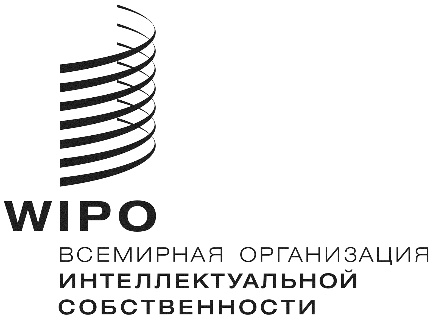 RWIPO/GRTKF/IC/39/12WIPO/GRTKF/IC/39/12WIPO/GRTKF/IC/39/12ОРИГИНАЛ:  АНГЛИЙСКИЙ ОРИГИНАЛ:  АНГЛИЙСКИЙ ОРИГИНАЛ:  АНГЛИЙСКИЙ DATE:  15 февраля 2019 г.  DATE:  15 февраля 2019 г.  DATE:  15 февраля 2019 г.  